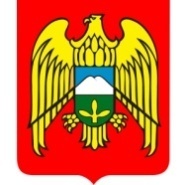 МЕСТНАЯ АДМИНИСТРАЦИЯ ГОРОДСКОГО ПОСЕЛЕНИЯ ЗАЛУКОКОАЖЕ ЗОЛЬСКОГО МУНИЦИПАЛЬНОГО РАЙОНА КАБАРДИНО-БАЛКАРСКОЙ РЕСПУБЛИКИКЪЭБЭРДЕЙ-БАЛЪКЪЭР РЕСПУБЛИКЭМ И ДЗЭЛЫКЪУЭ МУНИЦИПАЛЬНЭ КУЕЙМ ЩЫЩ ДЗЭЛЫКЪУЭКЪУАЖЭ  КЪАЛЭ ЖЫЛАГЪУЭМ И  ЩIЫПIЭ АДМИНИСТРАЦЭКЪАБАРТЫ-МАЛКЪАР РЕСПУБЛИКАНЫ ЗОЛЬСК МУНИЦИПАЛЬНЫЙ  РАЙОНУНУ ЗАЛУКОКОАЖЕ ШАХАР ПОСЕЛЕНИЯСЫНЫ ЖЕР-ЖЕРЛИ АДМИНИСТРАЦИЯНЫ БАШЧЫСЫ  361700,  Кабардино – Балкарская  Республика, Зольский район  п.Залукокоаже, ул. Калмыкова, 20                                                                                                                                  тел (86637) 4-15-62;  (86637) факс 4-11-88;                                                                   Zalukokoage @ kbr.ru                                                                                                                                                                             08.02. 2019 г.                                                                                        ПОСТАНОВЛЕНИЕ №34                                                                                                                                          УНАФЭ № 34                                                                                                                                        БЕГИМ № 34         О порядке организации кадастрового учета, регистрации прав на автомобильные дороги местного значения на территории городского поселения Залукокоаже Зольского района КБР              В соответствии с Федеральным Законом от 24.07.2007 года № 221 ФЗ «О государственном кадастре недвижимости», Приказа Минэкономразвития РФ от 23.11.2011 года № 693, Приказом Минэкономразвития от 13.12.2010 год № 628, Градостроительного Кодекса РФ, Письма Минэкономразвития от 12.09.2014 год № 3189, Федеральным Законом № 131 от 06.10.2003 года «Об общих принципах организации местного самоуправления», Устава городского поселения Залукокоаже Зольского района КБР ПОСТАНОВЛЯЮ:1.Утвердить порядок организации кадастрового учета, регистрации прав на автомобильные дороги местного значения на территории городского поселения Залукокоаже согласно приложению (Приложение № 1)2. Утвердить план мероприятий по постановке на кадастровый учет и регистрацию прав на автомобильные дороги местного значения на территории городского поселения Залукокоаже Зольского района КБР на 2019-2020 гг. (Приложение № 2)3. Обнародовать настоящее постановление в соответствии с Порядком опубликования (обнародования) муниципальных правовых актов органов местного самоуправления городского поселения Залукокоаже Зольского муниципального района Кабардино – Балкарской Республики.4. Настоящее Постановление вступает в силу с момента его официального опубликования.5. Контроль за исполнением настоящего Постановления возложить на начальника отдела жизнеобеспечения, агропромышленного комплекса и охраны окружающей среды Кушхову А.М. Глава местной администрации Г.п. Залукокоаже Зольского района КБР                                          П.А.Бжахов Приложение № 1к постановлению главы местной  администрации г.п.Залукокоаже                                                                                                                       от 08.02.2019 года  № 34      Автомобильные дороги – объект транспортной инфраструктуры, предназначенный для движения транспортных средств и включающий в себя земельные участки, расположенные на территории городского поселения Залукокоаже Зольского района КБР.  Автомобильные дороги  в зависимости от их значения подразделяются на:1.автомобильные дороги федерального значения2.автомобильные дороги регионального или межмуниципального значения3.автомобильные дороги местного значения                Автомобильные дороги общего пользования являются линейными сооружениями в зависимости от вида разрешенного использования подразделяются на автомобильные дороги общего пользования и автодороги необщего пользования. К собственности городского поселения Залукокоаже относятся автомобильные дороги общего пользования местного значения, которые имеют наименование, присвоенные соответствующим органом местного самоуправления.   Отношения, возникающие в связи с ведением государственного кадастра недвижимости, с осуществлением государственного кадастрового учета регулируются Федеральным законом от 24.07.2007 года № 221 ФЗ «о государственном кадастре недвижимости» (Закон о кадастре).   В соответствии с ч.2 ст.16 Закона о кадастре постановка на кадастровый учет объекта недвижимости осуществляется на основании заявления о кадастровом учете и необходимых для такого учета документов.В соответствии с п.3 ч.2 ст.22 Закона о кадастре необходимым для постановки на кадастровый учет объекта недвижимости документом является технический план соответствующего объекта недвижимости.Форма и требования к подготовке технического плана сооружения утверждены Приказом Минэкономразвития РФ от 23.11.2011 г № 693.Сведения о сооружении за исключением сведений о местоположении сооружения на земельном участке указываются в техническом плане на основании представленных заказчиком кадастровых работ проектной документации сооружения, разрешения на ввод в эксплуатацию сооружения или изготовленного до 1 января 2013 года технического паспорта сооружения.  Если в случаях, предусмотренных законодательством в области градостроительной деятельности, не требуется изготовления или принятия указанных документов, сведения о сооружении указываются в техническом плане на основании декларации (далее Декларация) подготовленной в соответствии с формой и требованиями к подготовке Декларации, утвержденными Приказом Минэкономразвития РФ от 13.12.2010 года № 628       В соответствии с положением ч.8 ст.41 Закона о кадастре и п.22 приказа за № 628 для созданного сооружения декларация составляется и заверяется правообладателем земельного участка на котором находится сооружение, а для бесхозяйного сооружения-органом местного самоуправления на территории которого оно находится.          При выполнении кадастровых работ и подготовке технических планов сооружений (автомобильная дорога) возможно использование положений Письма Миэкономразвития России от 12.09.2014 года № 3189, содержащего описание условий указания в техническом плане сведений о сооружении на основании декларации     Для постановки на кадастровый учет линейного объекта необходимо сформировать земельный участок, занимаемый этим объектом с учетом технических охранных зон. Для этого администрации городского поселения Залукокоаже  необходимо провести ряд процедур:1.подготовительный этап-сбор информации по объекту;2.кадастровая съемка земельного участка;3.определение технических и охранных зон в соответствии со СниП;4.формирование границ земельного участка под линейным объектом;5.подготовка межевого плана в связи с образованием(уточнением)земельного участка в результате работы по постановке на кадастровый учет линейного объекта.    Администрация получает на руки кадастровый паспорт земельного участка.   Государственный кадастровый учет земельных участков под автомобильными дорогами сопровождается присвоением каждому земельному участку кадастрового номера. Кадастровый номер земельного участка под объектом автомобильная дорога состоит из кадастрового квартала и номера земельного участка в этом квартале. Кадастровый квартал присваивается каждому земельному участку, формируемому и учитываемому в качестве объекта имущества (автомобильная дорога) права на который подлежат государственной регистрации в Едином государственном реестре прав на недвижимое имущество и сделок с ним.Приложение № 2к постановлению главы местной  администрации г.п.Залукокоаже                                                                                                                       от 08.02.2019 года  № 34СПИСОК автомобильных дорог местного значения в границах городского поселения Залукокоаже № п/пНаименование дороги/улицы  Сроки постановки на кадастровый учет, протяженность (км.)Сроки постановки на кадастровый учет, протяженность (км.)Сроки постановки на кадастровый учет, протяженность (км.)Сроки регистрации права собственности, протяженность (км.)Сроки регистрации права собственности, протяженность (км.)Сроки регистрации права собственности, протяженность (км.)№ п/пНаименование дороги/улицы  2019 г.2020 г.2021г.2019 г.2020 г.2021г.1Ул. Заречная 238023802Ул. Пионерская 0,3000,3003И.Ц. Котова 211021104Ул. Шалова 140014005Ул. Спортивная 0,2300,2306Ул. Победы 173017307Ул. Строителей 0,7000,7008Ул. Озерная0,2700,2709Ул. Степная  – 2960296010Ул. 40 Лет Победы1500150011Ул. Кабардинская0,5300,53012Ул. Полевая0,5700,57013Ул. Станичная1100110014Ул. Молодежная0,2500,25015Ул. Почтовая 0,1700,17016Ул. Адыгейская3100310017Ул. Абхазская1070107018Ул. Д.Ш. Кушхова0,6600,66019Ул. Черкесская 3000300020Ул. Урожайная 0,5000,50021Ул. Афаунова П.Х.Поставлены на учет Поставлены на учет Поставлены на учет 0,93022Ул. Комсомольская Поставлены на учетПоставлены на учетПоставлены на учет0,68023Ул. З.И.Хакирова Поставлены на учетПоставлены на учетПоставлены на учет100024Ул. Речная Поставлены на учетПоставлены на учетПоставлены на учет0,40025Ул. Мира Поставлены на учетПоставлены на учетПоставлены на учет0,38026Ул. Крайняя Поставлены на учетПоставлены на учетПоставлены на учет115527Ул. Калмыкова Поставлены на учетПоставлены на учетПоставлены на учет1100